Проект: «Маленький мир игры»Актуальность      Что любят наши дети больше всего на свете? Больше всего на свете дети любят играть! Но педагоги и психологи обеспокоены тем, что игра уходит, дети играют все реже,  качество детской игры неуклонно падает.       Статья  31 «Конвенции ООН о правах ребенка» прямо  указывает на  право ребенка на игру.        Поддержка спонтанной  игры детей – обязательное требование Федерального государственного стандарта дошкольного образования (ФГОС ДО), который ориентирует педагогов на поддержку инициативы и самостоятельности детей во всех видах деятельности и прежде всего в игре.      По классификации, предложенной  Е.Е. Кравцовой, игра проходит путь от режиссерской игры – образной – сюжетно-ролевой – игре с правилами – и снова к режиссерской.      Цель проекта: создание условий для становления и развития режиссерской игры детей младшего дошкольного возраста.      Для достижения поставленной цели определены следующие задачи:1) обогатить  развивающую предметно-пространственную среду игровым материалом открытого действия, минимизировать использование игрушек "одного действия"; 2) создать индивидуальные игровые пространства;3) использовать игровые провокации, как способ поддержки режиссерской игры;4) повысить компетентность педагогов и родителей в поддержке режиссерской игры младших дошкольников.                     I этап - подготовительный (август-сентябрь 2022 г.)- Оценка развивающей предметно-пространственной среды для организации режиссерской игры.- Наблюдение за игровой деятельностью детей (фото-, видеодокументация). - Составление перспективного плана по поддержке режиссерской игры посредством использования произведений художественной литературы.                      II этап – основной (сентябрь - май 2023 г.)          Младший дошкольник — сам себе режиссер, но без помощи взрослых ему не обойтись. Для поддержки, вовлечения в  режиссерскую игру необходимо соблюдение ряда условий, которые и определили содержание работы основного этапа нашего проекта. 1) наличие у ребенка индивидуального пространства для игры;2) наличие мелкого игрового и неигрового материала; 3) позиция взрослого, умелое руководство игрой.- Создание индивидуальных игровых пространств и включение их в игру.- Подбор игрового материала.- Обогащение опыта детей.-Чтение художественной литературы (подбор произведений, в которые можно «играть»).- Организация "образцовой" режиссерской игры взрослого.  - Создание игровых провокаций. - Самодеятельная спонтанная режиссерская игра.         Режиссерская игра младшего дошкольника, как правило,  индивидуальна. Поэтому необходимо создавать для ребёнка индивидуальное пространство, обеспечить место и время для игры.       Помимо традиционных ширм, уголков уединения для поддержки «маленького мира» режиссерской игры мы используем и другие маркеры личного пространства: коврики, коробки, продукты детской деятельности.       Важно, чтобы игровое пространство отвечало следующим требованиям:- по размеру оно должно быть таким, чтобы ребенок одномоментно мог окинуть его взглядом;- размещаться таким образом, чтобы маленький режиссер смог посмотреть на него с разных сторон;- быть малоопределенным, чтобы можно было его приспособить для своей игры.         Вместе с родителями  мы  подготовили  портативные  коврики «открытого действия». Это коврики из фетра небольшого размера, удобные для ношения. Можно использовать вместе или по отдельности. Дети самостоятельно дополняют их игрушками, предметами-заместителями в зависимости от сюжета игры.Такие маркеры игрового пространства служат  пусковым механизмом для  режиссерской игры.        Для режиссерской игры необходим и особый игровой материал. Это прежде всего фигурки людей и животных, персонажи настольных театров.        В дополнение к этому пополнили группу игровым  материалом открытого действия: коробки, ткань разного цвета и размера,  конструкторы, деревянные куклы-колышки, природный материал,  который   дети  активно  используют в детском саду и дома. Так кирпичик становится человечком, а крышка от сока - шапочкой для плавания.        Дети обычно предпочитают играть  с тем, что стимулирует их любопытство и дает возможность свободно действовать. Не имея определенного набора направлений, «неоформленный игровой материал» можно использовать по отдельности или комбинировать, сочетать с другими материалами. Так картонная коробка становится домиком, каштаны – орехами, спилы деревьев – мячами.         Развитие самостоятельной игры  невозможно без направляющих воздействий взрослого, его способности «оказывать недирективную помощь в организации свободной игры детей». Взрослый должен вдохновлять детей на самостоятельную игру, создавать условия для неё, участвовать в ней на равных правах.            Возникновению  игры способствуют  реальные события в жизни ребенка, которые произвели на него эмоциональное впечатление: посещение кинотеатра, поездка к бабушке в деревню, или «Аквапарк», «Праздник зажжения новогодних огней».                 Вдохновляют ребенка на игру и произведения художественной литературы, сюжеты мультфильмов и др.       Для  режиссерской игры «Рукавичка» мы создали игровое поле, подобрали игрушки. А эмоциональная выразительность взрослого позволила вовлечь детей в игру. Став  равноправным участником игры, удалось продемонстрировать образцы игровых действий.        Одним из недирективных способов организации игры является и  создание приглашающего игрового пространства. Для создания игровых провокаций мы используем съемный экран, ткани разного цвета, которые могут обозначать любой элемент ландшафта.       Также активно используем сенсорные коробки с различными наполнителями и набор игрушек. Все это дает дополнительный  импульс игровому творчеству достраиванию и развитию сюжета без участия педагога.III этап – рефлексия      Наш проект не завершен, но и сейчас мы можем сказать, что  благодаря взаимодействию педагогов и родителей в нашей группе созданы условия  для поддержки режиссерской игры детей младшего дошкольного возраста.Режиссёрские игры  развивают воображение, детское творчество, фантазию. Режиссёрская игра является предпосылкой и движущей силой для развития очень важной для ребёнка игры – сюжетно-ролевой.      И, если мы, взрослые, не помогли ребенку овладеть азами режиссерской игры в младшем дошкольном возрасте, то тогда он, скорее всего, не сможет поддержать сюжетно-ролевую игру и другие виды игр.Литература Кравцова Е.Е. «Разбуди в ребенке волшебника».Кравцова Е.Е. «Психология игры».Трифонова Е.В. «Режиссерские игры».Перспективный план по поддержке режиссерской игрыпо сюжетам кумулятивных сказок во второй младшей группеОрганизация игрового пространства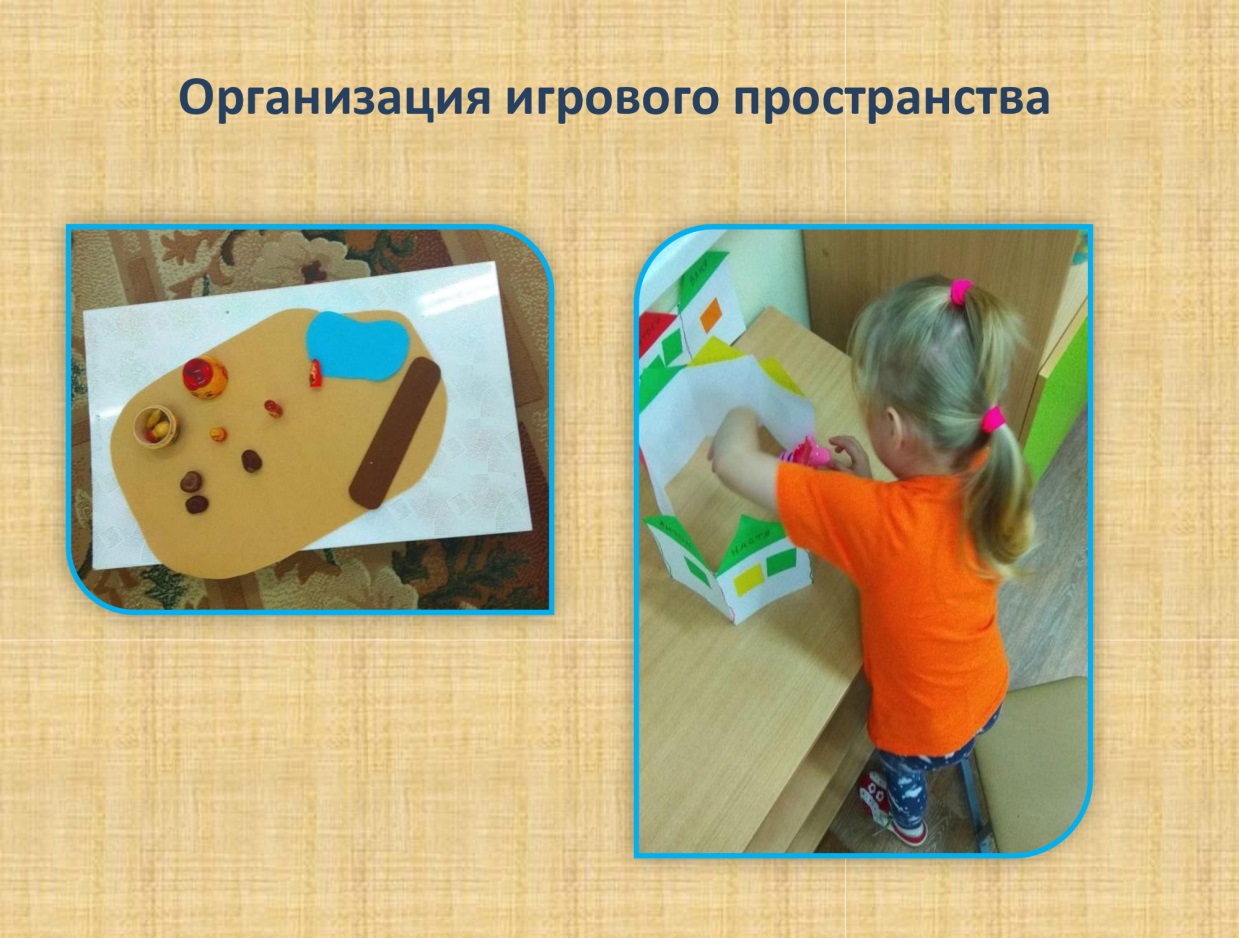 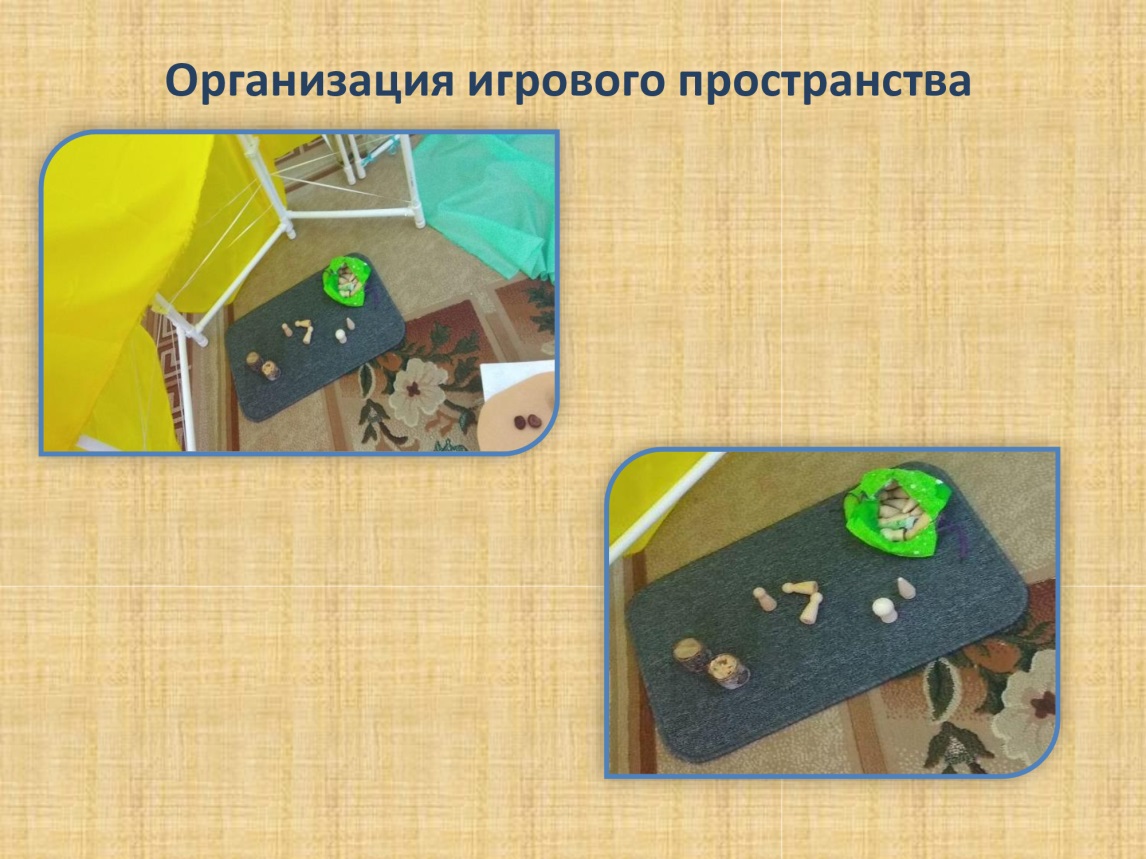 Игровой                                                                                                                                                                                                                                                                                                              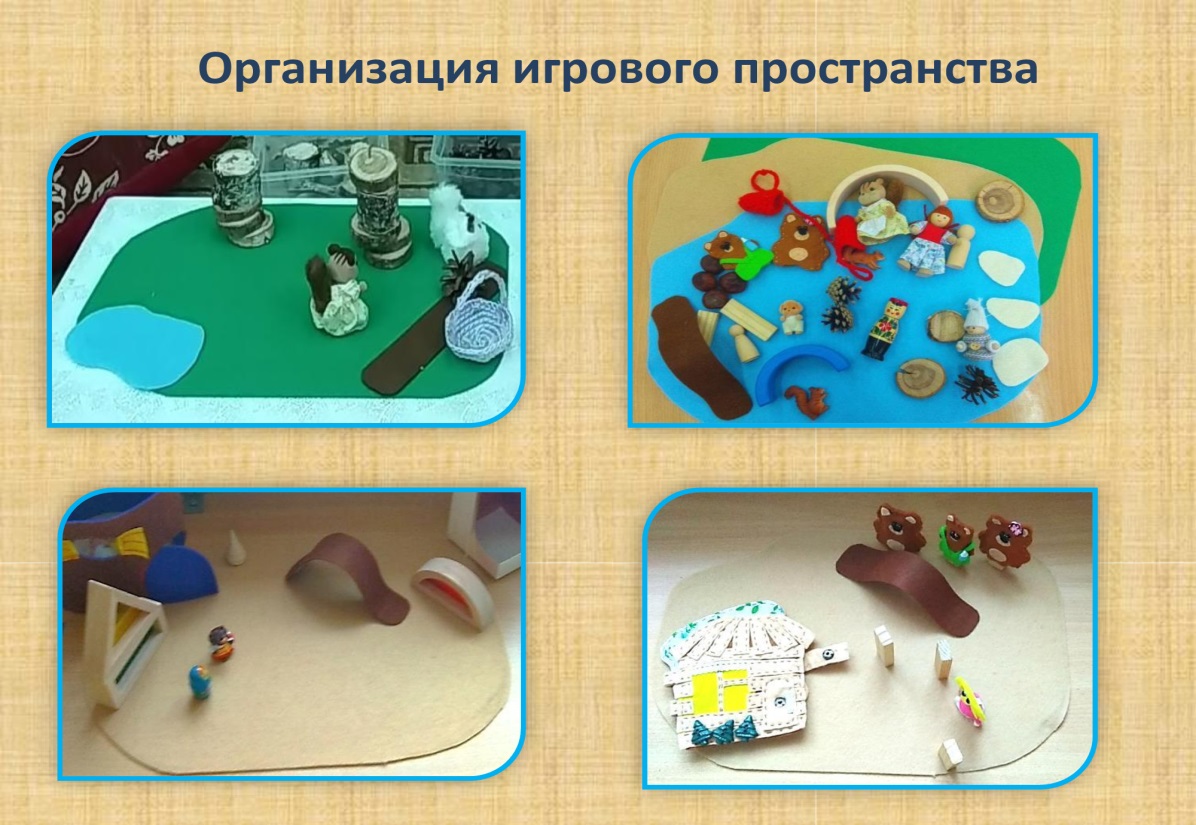 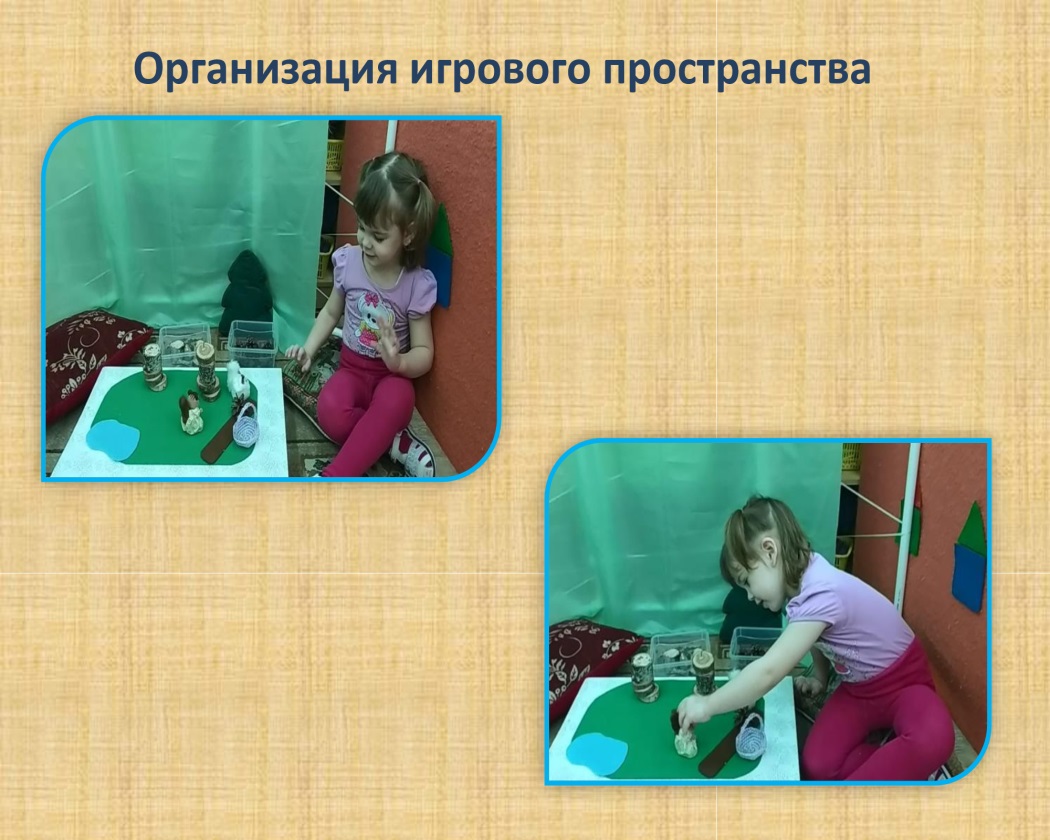 Ииииииииииигоровой ма           Игровой материал для режиссерской игры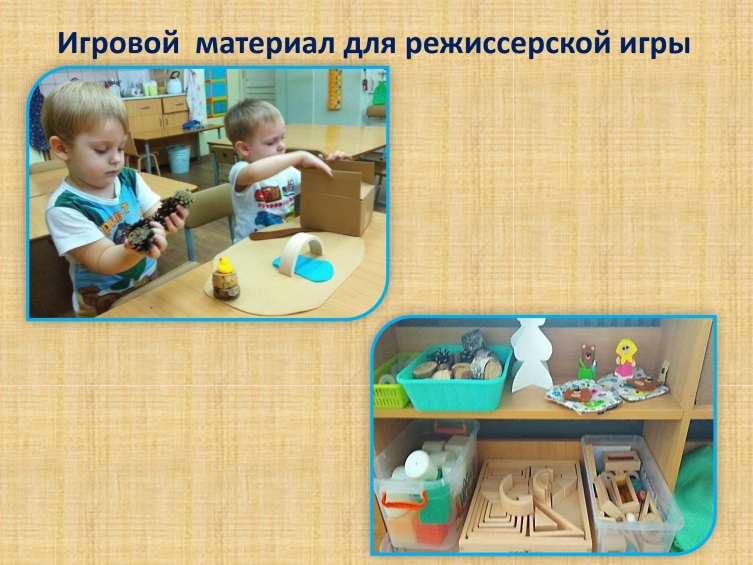 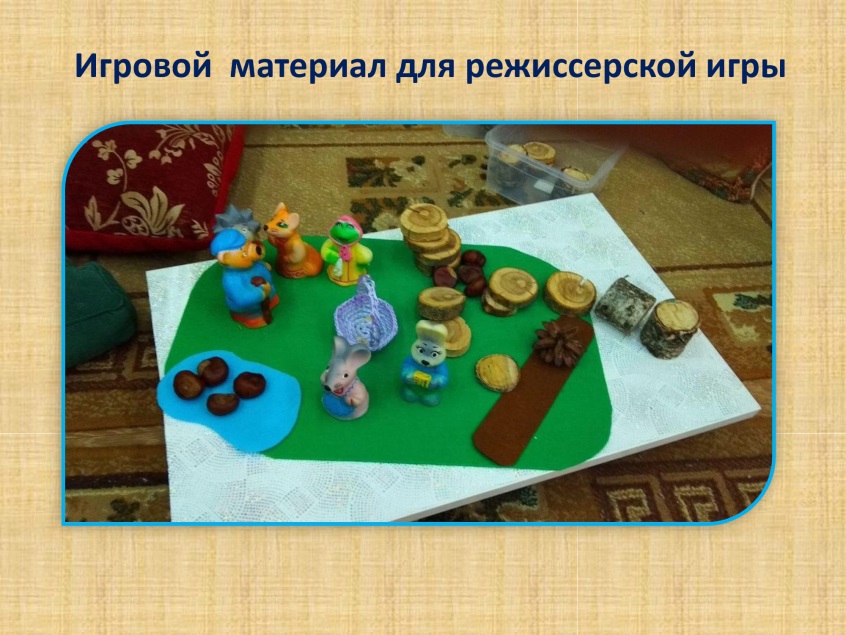 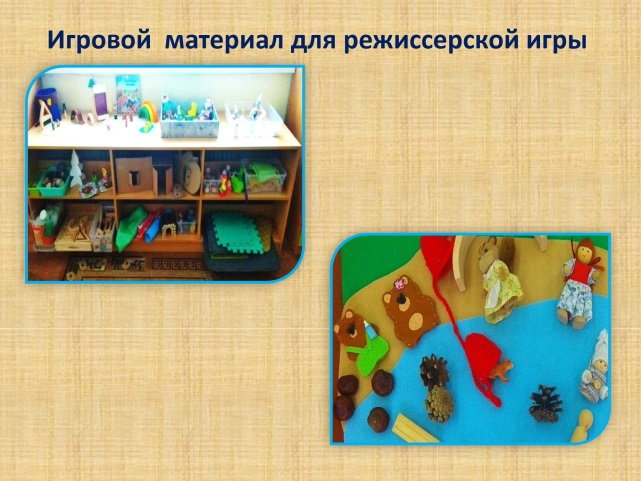 Игровые провокации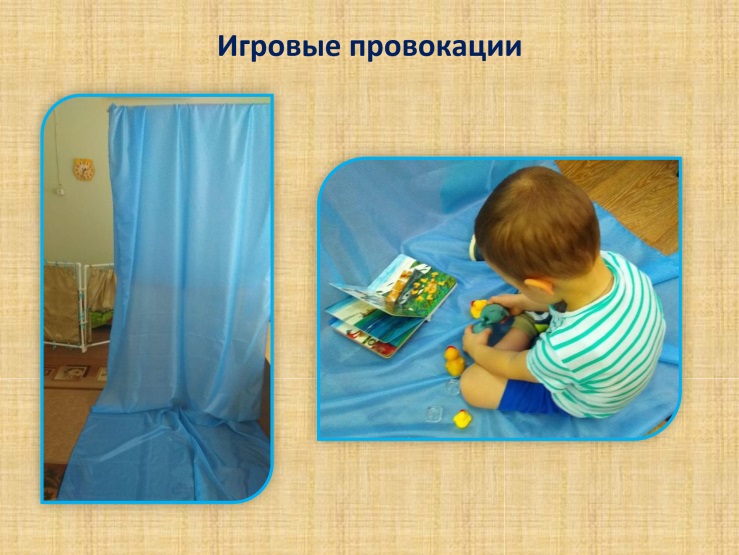 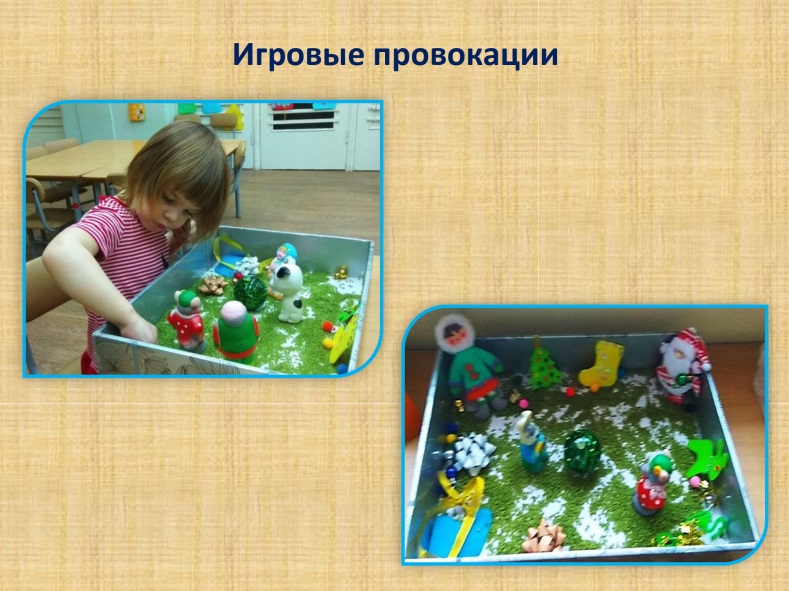 «РУКАВИЧКА»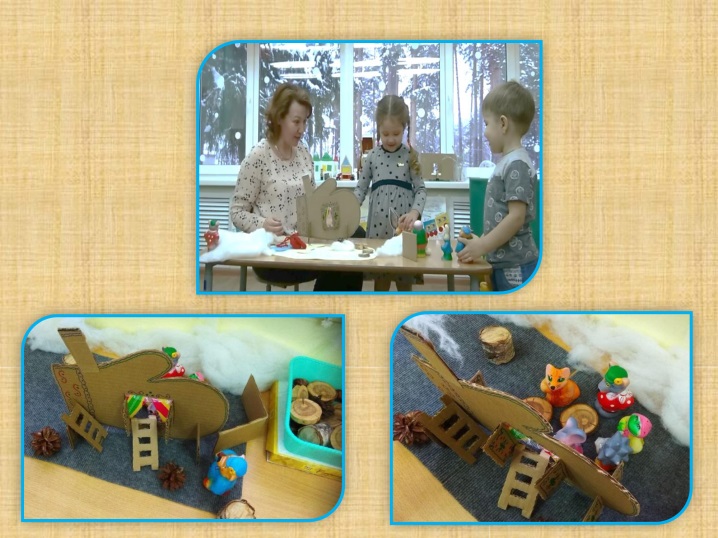 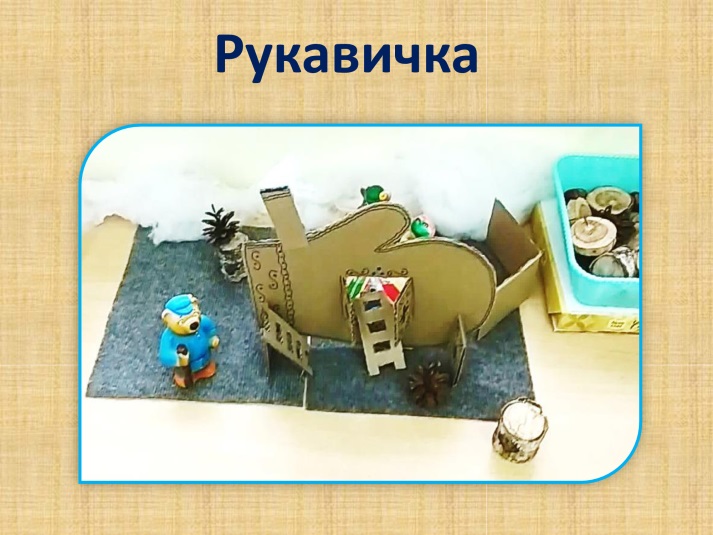 №ПериодНазваниеЗадачи1.Сентябрь,ОктябрьСказка «Колобок»Содействовать обогащению содержания режиссерской игры. Способствовать  художественному восприятию сказки, развитию эмоционального отношения и интереса к героям сказки.2.Ноябрь, декабрьСказка «Теремок»Способствовать формированию у детей умения согласовывать рассказывание сказки и действия с игрушкой. Содействовать развитию умения продолжить сказку, начатую педагогом, вступать в игровое взаимодействие.3.Январь, февральСказка «Рукавичка»Побуждать детей активно участвовать в ролевых диалогах персонажей сказки, поощрять выразительное исполнение роли в сказках. Способствовать формированию умения проигрывать все части кумулятивных сказок.4.Март, апрельСказка «Репка»Способствовать развитию умения ориентироваться на игровом поле, расставлять игрушки, определять жизненное пространство героев сказки. Побуждать детей использовать средства выразительности речи.5.МайСказка «Волк и семеро козлят»Побуждать детей организовывать игровое пространство для разыгрывания сказок. Способствовать формированию умения у детей проигрывать целостный сюжет сказки.Содействовать развитию способности видоизменять сюжет сказки, придумывать новый сюжет.